Assessment: Assessment Plan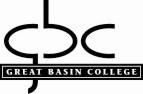 Department: Recruitment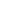 GBC Mission: Transforming Lives Through Education  Vision: Great Basin College prepares students for lifelong learning in an evolving globalworkplace.What are your department goals with the GBC mission?Please provide a department goal.Theme:  Student Experience and IDEAS (Access)Outcome #1 statement:  Provide virtual student tours for prospective students who would otherwise not have the ability to travel to a GBC campus for a guided campus tour. Outcome Status: Active Assessment Year: 2022-2023 Assessment MeasuresMeasurement:Measure views of virtual tours, using current student tour attendance as a benchmark.  Criterion: 15% increase in individuals participating in a virtual tour from 2021-2022.Theme:  IDEAS (Access)	Outcome #2 statement: Increase recognition from International and Local prospective students through social media outreach.Increase GBC’s presence within the state, nationally, and internationally through social media outreach.Outcome Status: Active Assessment Year: 2022-2023    Assessment MeasuresMeasurement: Measure social media engagement by documenting the number of clicks, views, and likes.Criterion: 10% increase in social media engagement from 2021-2022. 